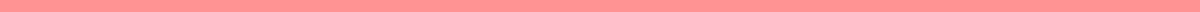 IT Business ProfileHeadquarters: 100 Innovation Drive, Silicon Valley, CA, 94025, USA
Website: www.techsolutions.com
Founded: 2010
CEO: Emily Chang
Number of Employees: 250
Annual Revenue: $50 millionTechSolutions Ltd. is at the forefront of the information technology sector, offering innovative software solutions and IT services to a global clientele. Since our inception in 2010, our mission has been to empower businesses through digital transformation, enhancing their operational efficiency and productivity. Our vision is to achieve global leadership in IT solutions, with a commitment to revolutionizing business practices through advanced technology.Our core values are centered around innovation, integrity, customer-centricity, and excellence. These principles guide us in delivering services that exceed expectations and build long-lasting relationships with our clients. Our portfolio of services includes cloud computing solutions, cybersecurity defenses, data analytics, and custom software development, all designed to meet the diverse needs of businesses in today's digital age.TechSolutions Ltd. has been recognized for its contribution to the IT industry, receiving the "Best Cloud Services Provider" award at the 2022 Tech Innovators Awards. Our global footprint spans over 30 countries, with a track record of successful projects across various sectors. One of our standout achievements is the development of an AI-driven analytics platform, which has transformed data analysis for numerous Fortune 500 companies.Looking ahead, TechSolutions Ltd. is committed to sustainable business practices, aiming to reduce our environmental impact while continuing to innovate. Our growth strategy includes expanding into emerging markets and investing heavily in research and development, particularly in artificial intelligence and machine learning technologies.For more information on our services or to discuss potential collaborations, please contact us at info@techsolutions.com or call (555) 123-4567. At TechSolutions Ltd., we are dedicated to using technology to create meaningful value for our clients, ensuring they stay competitive in the rapidly evolving digital landscape.